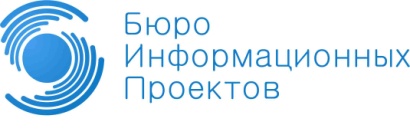 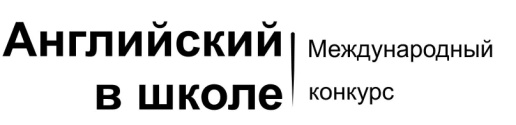 Задания для 9 -11 классовTask 1Task 2Найдите слова в таблице, состоящей из букв. Слова могут составляться строго по вертикали или горизонтали (не по диагонали!), в любом направлении. Слова могут пересекаться и использовать одну и ту же букву несколько раз.
Запишите получившиеся слова в таблице ответов, указав их перевод. А первая и последняя буквы там уже написаны. Наверно, это добрый дедушка Мороз решил сделать вам подсказку! Теперь вам осталось только умело ею воспользоваться!(Все слова по теме «Politics»)Task 3Представьте, что вы стоите на трибуне, и на вас направлены тысячи камер. Вы – фронтмэн Олимпийских Игр в Сочи в 2014 году, и вам нужно сказать приветственную речь на Открытии Олимпиады. Напишите текст речи, в которой вам нужно объяснить, почему именно в России происходит это событие, почему именно наша страна достойна принимать Olympic Games.
 Объем текста – 250-300 слов.   ________________________________________________________________________________________________________________________________________________________________________________________________________________________________________________________________________________________________________________________________________________________________________________________________________________________________________________________________________________________________________________________________________________________________________________________________________________________________________________________________________________________________________________________________________________________________________________________________________________________________________________________________________________________________________________________________________________________________________________________________________________________________________________________________________________________________________________________________________________________________________________________________________________________________________________________________________________________________________________________________________________________________________________________________________________________________________________________________________________________________________________________________________________________________________________________________________________________________________________________________________________________________________________________________________________________________________________________________________________________________Task 4 (данное задание не оценивается)Укажите на русском языке данные о вас:Task 5 (данное задание не оценивается) Лучшие отзывы будут опубликованы на сайте конкурса! http://английскийвшколе.рф/ Напишите на английском языке отзыв о данном конкурсе, понравилось ли вам принимать в нем участие и почему.________________________________________________________________________________________________________________________________________________________________________________________________________________________________________________________________________________________________________________________________________________________________________________________________________________________________________________________________________________________________________________________________________________________________________________________________________________________________________________________________________________________________________________________________________________________________________________________________________________________№Подберите правильный ответ, подходящий по смыслу и являющийся грамматически и лексически корректным. Предложите к каждому абзацу наиболее подходящий по смыслу заголовок. Впишите ответы и заголовки БОЛЬШИМИ БУКВАМИ в правую часть таблицы.Исходные слова(в ответах можно использовать от 1 до 3 слов)Возможные заголовки(от 2 до 3 слов)1Being the third son of the family and not bred to any trade, my head began to be filled very early with rambling thoughts.  My father, who was very ancient, had given me a ******* share of learning, as far as house-education and a country free school generally go, and designed me for the law; but I would be satisfied with nothing but ******* to sea; and my ******* to this led me so strongly against the will, nay, the commands of my father, and against all the entreaties and persuasions of my mother and other friends, that there seemed to be something fatal in that propensity of nature, tending directly to the life of misery which was to befall me.COMPETE - GO - INCLINE - 2My father, a wise and grave man, gave me serious and excellent counsel against what he foresaw was my design.  He called me one morning into his chamber, where he ******** by the gout, and expostulated very ******* with me upon this subject.  He asked me what reasons, more than a mere wandering inclination, I had for leaving father’s house and my ******* country, where I might be well introduced, and had a prospect of raising my fortune by application and industry, with a life of ease and pleasure.CONFINE - WARM - NATURE - 3He told me it was men of desperate fortunes on one hand, or of aspiring, superior fortunes on the other, who went abroad upon adventures, to rise by enterprise, and make ******* famous in undertakings of a nature out of the common road; that these things were all either too far above me or too far below me; that ****** was the middle state, or what might be called the ****** station of low life, which he had found, by long experience, was the best state in the world, the most suited to human happiness, not exposed to the miseries and hardships, the labour and sufferings of the mechanic part of mankind, and not embarrassed with the pride, luxury, ambition, and envy of the upper part of mankind.  THEY - I - UP - 
4He told me I might judge of the happiness of this state by this one thing—viz. that this was the state of life which all other people ******; that kings ***** frequently ****** the miserable consequence of being born to great things, and wished they ********* in the middle of the two extremes, between the mean and the great; that the wise man gave his testimony to this, as the standard of felicity, when he prayed to have neither poverty nor riches. ENVY - LAMENT - PLACE - 5He bade me observe it, and I should always find that the calamities of life were shared among the upper and lower part of ******, but that the middle station had the fewest disasters, and was not exposed to so many vicissitudes as the higher or lower part of mankind; nay, they were not subjected to so many distempers and ********, either of body or mind, as those were who, by vicious living, luxury, and extravagances on the one hand, or by hard labour, want of necessaries, and mean or insufficient diet on the other hand, bring distemper upon themselves by the natural consequences of their way of living; that the middle station of life was calculated for all kind of virtue and all kind of enjoyments; that peace and plenty were the handmaids of a middle fortune; that temperance, moderation, quietness, health, society, all ******** diversions, and all desirable pleasures, were the blessings attending the middle station of life; that this way men went silently and smoothly through the world, and comfortably out of it, not embarrassed with the labours of the hands or of the head, not sold to a life of slavery for daily bread, nor harassed with perplexed circumstances, which rob the soul of peace and the body of rest, nor enraged with the passion of envy, or the secret burning lust of ambition for great things; but, in easy circumstances, sliding gently through the world, and sensibly tasting the sweets of living, without the bitter; feeling that they are happy, and learning by every day’s experience to know it more sensibly.MAN - EASE - AGREE - Таблица ответов
(первая и последняя  буквы слова уже написаны)C-SD-EC-NI-YL-YN-EP-LP-YS-PP-YP-TV-EP-MD-EG-TM-PD-EG-TG-PCADEVEBGAPOUELODATMBNCGLTEMERIVUAOPLAVNTESTEAAGOMENTGYRTFGUNDIOBTIORETEOLBYDNMAPONEEIMUPMUMINPRARYSTФамилия, имяКласс / КурсОбразовательное учреждениеНаселенный пунктФИО учителя английского языка